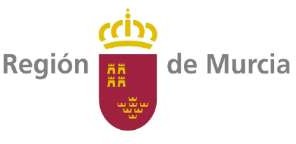 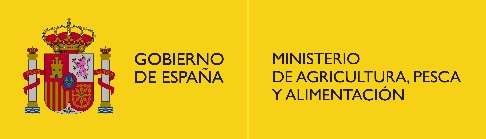 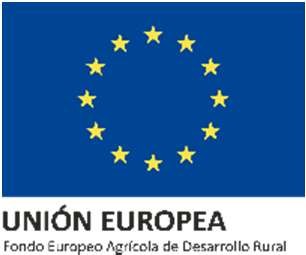 Consejería de Agua, Agricultura, Ganadería, Pesca y Medio Ambiente.Anexo IXDirección General de Política Agraria Común.INFORME FASE II. PROPUESTAS TÉCNICASDirección de la oficina de asesoramientoDatos del usuario (en caso de PYME cumplimentar la información del represente legal)Datos de la PYME (cumplimentar únicamente en caso de PYME)Documentación adjunta al presente informePropuestas técnicas (indicar las propuestas técnicas por cada código de asesoramiento haciendo referencia a los incumplimientos legales, aspectos a mejorar, otros aspectos a considerar del Informe Fase I. Análisis inicial de la explotación)Observaciones:Fondo Europeo Agrícola de Desarrollo Rural: Europa invierte en las zonas ruralesEntidad de asesoramientoEntidad de asesoramientoEntidad de asesoramientoEntidad de asesoramientoCIFCIFCIFDenominación razón socialDenominación razón socialDenominación razón socialDenominación razón socialDenominación razón socialDenominación razón socialDatos de la oficinaDatos de la oficinaTipo Oficina de coordinación Oficina de asesoramiento Nombre del centroNombre del centroNombre del centroNombre del centroNombre del centroNombre del centroNombre del centroNombre del centroTipoNombre víaNombre víaNombre víaNombre víaNúm.Let.Bloq.Bloq.Esc.PlantaPuertaKm.Apdo.ProvinciaProvinciaMunicipioMunicipioPedaníaPedaníaPedaníaParajeParajeParajeParajeCódigo PostalCódigo PostalCódigo PostalTeléfono fijoTeléfono fijoTeléfono móvilFaxCorreo electrónicoCorreo electrónicoCorreo electrónicoCorreo electrónicoCoordenadas UTMCoordenadas UTMCoordenadas UTMCoordenadas UTMCoordenadas UTMCoordenadas UTMNIF o NIENIF o NIENIF o NIENIF o NIEApellidosApellidosApellidosNombreNombreSexo (H/M)Minusvalía (si/no)Fecha nacimientoFecha nacimientoFecha nacimientoLugar y país de nacimientoLugar y país de nacimientoLugar y país de nacimientoNacionalidadTeléfono fijoTeléfono fijoTeléfono fijoTeléfono móvilTeléfono móvilTeléfono móvilCorreo electrónicoCorreo electrónicoCorreo electrónicoDenominación razón socialCIFPor la presente, como Técnico de la oficina de asesoramiento firmo el presente informe y certifico responsablemente que se han realizado las visitas indicadas y que se ha procedido a explicar el contenido del presente informe al usuario clarificando todas las dudas que el mismo ha manifestado.Por la presente, como USUARIO DEL SERVICIO DE ASESORAMIENTO certifico responsablemente que se han realizado las visitas aquí indicadas, que se me ha explicado correctamente el contenido del presente informe.Nombre y apellidos:Nombre y apellidos:DNI:DNI:Fecha:Fecha: